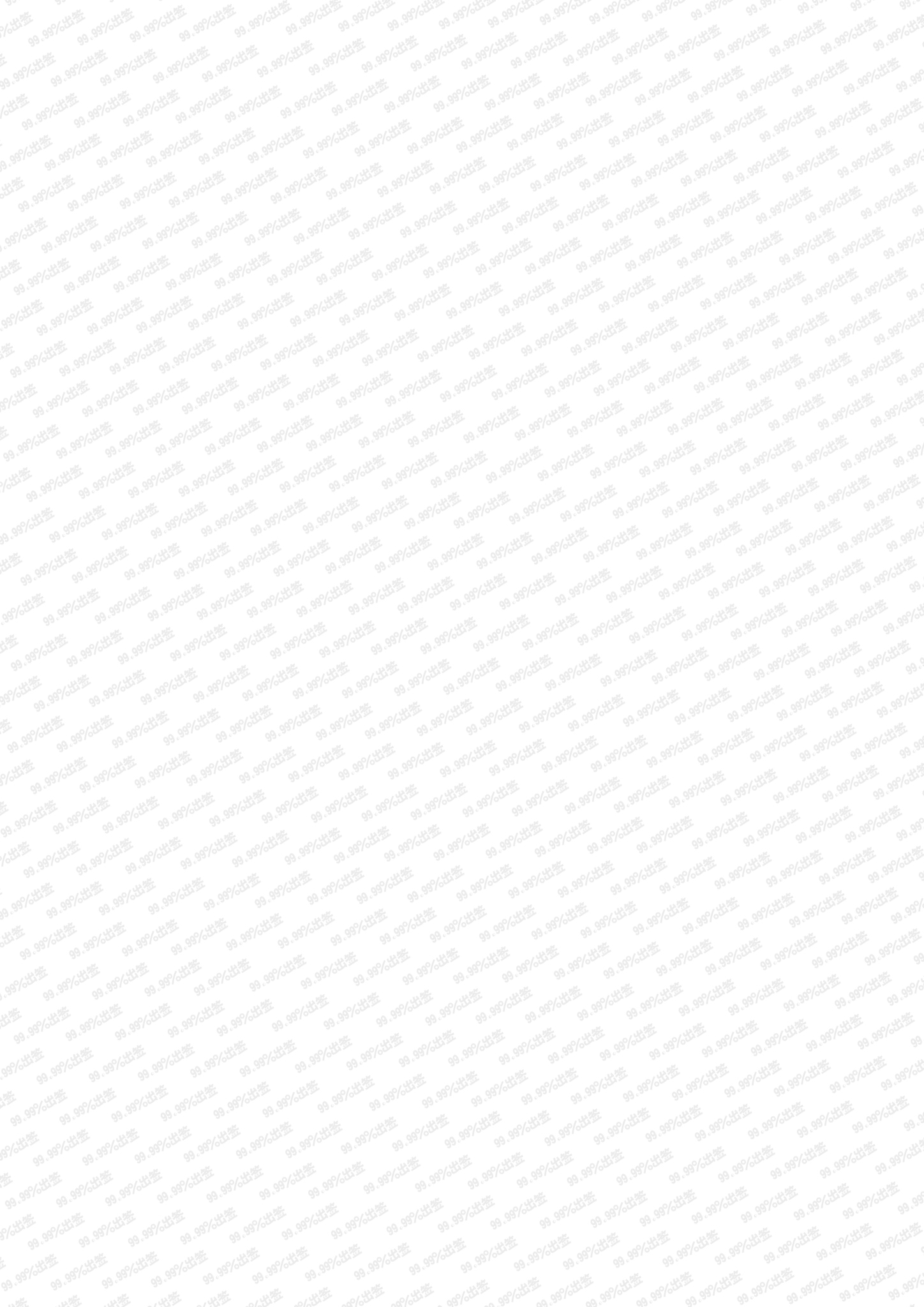 泰国旅游单次签证——“在职人员”所需资料1.半年以上有效期护照原件2.半年内的两寸清晰彩照两张 (白底、蓝底、红底均可)备注：领队请提供领队证复印件受理地区：签发地除了广东、海南、北京、河北、天津、浙江、上海、陕西、山东、四川、重庆、云南、福建、广西这些地方以外的都属于外领。（新疆不能受理）1.2016年12月1号开始有免费泰国没有使用的不能办理！！均不适用于有不良记录的，比如：泰频繁/泰停留长/泰DT/泰延期/泰罚款！！注意：不能先出机票酒店，不能抽证，不能退证！